Resume Writing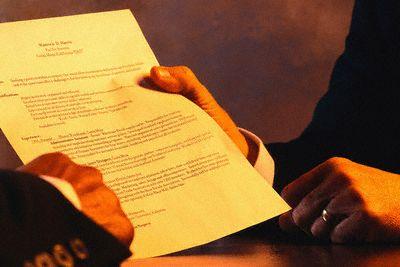 Career planning is a lifelong process that requires
careful planning and commitment on your part.Check out the following:CAP Center Resource LibraryCAP Center Online ResourcesCAP Center Resume Critique ServiceCAP Center Resume Writing AssistanceIndividual Career CounselingOn-Campus InterviewsFor more information on career related issues call
the CAP Center at (856) 256-4456 or check us out at our
website: http://www.rowan.edu/capCOVER LETTERYOUR PRESENT ADDRESSCITY, STATE, ZIP CODEDate of CorrespondenceName of Individual TitleName of company/organizationAddressCity, State, Zip CodeDear Mr./Mrs./Ms. (Last Name):Do not address to "To whom it may concern."PARAGRAPH ONETell why you are writing.  Name the position, field or general area in which you are interested.  Tell how you found out about the position. Tell why you want to work for this company. Check the company web site and mention something about the company that interests you.PARAGRAPH TWODescribe your professional/educational qualifications, but do not restate your resume.  Cite one or two areas of qualification experience, which specifically qualify you for the position.  Emphasize particular areas of related experience and training.  Stress why you are unique, special and the perfect person for the position. If you claim to have certain skills, back these up with examples as proof.  Tell about a professional or personal accomplishment and the skills you gained or demonstrated.PARAGRAPH THREEClose by noting that you have enclosed a copy of your resume and that you will provide any additional information requested.  Note that you will look forward to a future response and that you would like to schedule an interview. Include your telephone number.Sincerely,NameSample Cover Letter Utilizing Statement of Reference123 Accounts Payable LaneMoneyville, NJ 08029  856-863-9547February 28, 201x						Coopers & Lybrand2400 Eleven Penn CenterPhiladelphia, PA 19103Attn:  Mr. Daniel SpillerPersonnel DirectorDear Mr. Spiller:After talking with Mr. James Osgood at the recent Rowan University Career Fair, reading your recruitment information and checking your web site, I am seeking an opportunity to join the firm of Coopers & Lybrand. Your company has an impressive track record for mentoring entry-level accountants plus offering valuable experience in auditing, tax compliance and cost accounting.  As a Rowan University senior, anticipating graduation in May, I am anxious to interview with you during your upcoming recruitment trip to our campus. My strong academic performance and outstanding internship experience make me a strong candidate for a junior accountant position with Coopers and Lybrand.  As an honor student and recipient of the Medallion Scholar Award for the internationally accredited College of Business, I was chosen to intern for the local public accounting firm of Money and Associates CPA. At Money and Associates, I assisted with the preparation of clients for corporate tax audits and performed intake consultations for tax preparation purposes. My supervising accountant, Mr. Charles Money invited me to continue my internship for a second semester.  On my internship evaluation form he wrote, "John's knowledge and ability to grasp accounting procedures and principles is quite impressive. His computer skills and team-working abilities make him a valuable resource. I believe John will develop into a top-notch accountant."Enclosed is a copy of my resume, which outlines my qualifications in further detail. I look forward to an opportunity to meet with you during the upcoming recruitment week at Rowan University.  I can be reached at 856-863-9547.  Thank you for your time and consideration.  Respectfully,						John Q. AfterinternshipSample of Cover LetterDawn Lowell322 Mullica Hill RoadGlassboro, NJ  08028856-256-4322February 12, 201xMr. Dwight ThompsonHuman Resources ManagerSavitz Pharmaceuticals856 Bozorth ParkwayEsby, NJ  08028Dear Mr. Thompson:In response to your advertisement in the Glassboro Examiner for a sales representative for Savitz Pharmaceuticals, I hereby submit my letter of application. I was excited to read your ad since I have had a long-time interest in pharmaceutical sales and your products sound particularly appealing to me.As a college student, I had the opportunity to experience in sales and customer service.  Of particular interest to you, I worked at Glassboro Medical Supply serving customers who enter our store.  Through reading professional periodicals and magazines that are sent to me as an employee of Glassboro Medical Supply, I have become knowledgeable of the different types of medical supplies.  This knowledge enables me to fully address our customers’ medical supply needs and answer their questions.  Utilizing my proactive approach to sales and customer service, I increased sales this year by 20% over last year’s figures.  In light of my accomplishment, my supervisor has given me the responsibility of developing a plan to market medical supplies to local drug stores.    In addition to my work experience, I recently completed a course in drug/pharmacology terminology at the University of the Sciences in Philadelphia.  Completion of this course increased my knowledge of medicines and their effects.  I have always had a strong interest in the medical/pharmaceutical sales field and have attempted to gain the knowledge and experience needed to work effectively in that capacity. With that in mind, I feel I am highly qualified for the position of sales representative for Savitz Pharmaceuticals.  My enclosed resume outlines my qualifications in further detail. I welcome an opportunity to meet with you at your convenience. I can be reached at 856-256-4322 or on my cell phone at 856- 222-2348.  Thank you for your time and consideration.Respectfully,Dawn LowellResume ChecklistGeneral Resume Guidelines.Professional AppearanceMaterial fits neatly on one page. Margins approximately 1 inch on all four sides.  High quality print in black ink.   White or neutral colored paper, 8.5 x 11 inches, 20lb weight.  No staples or folds. Plain font with straight lines, such as Helvetica.  Font size 10-14 points. Bold and capital letters used where appropriate for emphasis, but not overdone.No italics, script, parentheses, brackets, underlining, shading or graphics.   Avoid use of unnecessary punctuation, horizontal or vertical lines.FormatName, address, telephone, and e-mail address centered at top, with name in bold and larger font.Omit extraneous and personal information such as height, weight, age, sex.Use format that best suits your needs. Reverse chronological format, listing education and experience from most recent to least recent, is most commonly used.  Objective clearly stating position being sought, usually beginning with “To obtain a position as….” or    “Seeking an entry level position in…”Education category including any college/university from which a degree was earned.  GPA,         expressed in tenths, may be included if 3.0 or above.  Examples in correct format:Bachelor of Arts, History       May 200x     Bachelor of Science, Finance     expected May 200x                          Minor: Psychology 	     	      Rowan University, Glassboro, NJ                        Rowan University, Glassboro, NJ                  GPA 3.9, Dean’s List, Medallion AwardGPA 3.4, Dean’s List	                      Summa Cum Laude Honors anticipatedExperience category including several entries in consistent format:Job Title      		      Dates of employmentCompany, City, StateDescriptive statements of experienceContentJob descriptions/accomplishments written in 1-5 bulleted statements or brief paragraph format, reading in the first person, with pronouns “I” and “my” omitted.   Use a variety of action verbs and keyword nouns specific to the major/profession, often the same words used in typical job postings for such position. Descriptive statements highlighting skills and abilities, as well as experience and accomplishments. Show evidence of teamwork, computer proficiency, attention to detail, customer satisfaction, willingness to learn new skills, ability to produce results, and your enthusiasm/work ethic.  Supply enough description to create reader interest but not to overwhelm.Finished product should be a unique statement about you.  It must be professional looking, error free, with consistent verb tense and end punctuation.   Do NOT rely on computer spell check, grammar check, or resume writing software for your final resume. BUILD A RESUMEName: ______________________________________________________________________Home Address: ____________________	College Address: _____________________Street: ___________________________	Street: ______________________________City: _________State: ____ Zip: _______ 	City: ___________State: ____ Zip: _______Phone: ___________________________	Phone: _____________________________Email: ____________________________Job Objective (Indicate your work direction; be as specific as possible.)____________________________________________________________________________________________________________________________________________________________EducationName of College: ______________________________ City: ___________ State: ____________Degree: _____________________________ Expected Graduation Date: ___________________GPA: _____________ (If 3.0 or higher)Course Highlights (Use primarily in resumes for internships.)____________________________________________________________________________________________________________________________________________________________Work Experience (Start with most recent place of employment.)Job Title: ______________________________________	Period Employed: _____________Name of Company, City, State ____________________________________________________Responsibilities: (Use action words.) ___________________________________________________________________________________________________________________________Skills (EXAMPLE:  computer, leadership, language skills)____________________________________________________________________________________________________________________________________________________________Awards____________________________________________________________________________________________________________________________________________________________Activities & Interests____________________________________________________________________________________________________________________________________________________________References available upon request.Sample of a Chronological Resume- list education and experience in reverse chronological order within appropriate categories.           Gomez Addams1313 Mockingbird LaneMantua, NJ 08028856-856-9876adda9973@rowan.edu                   OBJECTIVEAn entry-level position in public relations or marketing.EDUCATIONBachelor of Arts, Public RelationsConcentration: Leadership Studies					May 201xRowan University, Glassboro, NJGPA 3.6, Dean’s List, Cum Laude honors anticipatedCOMPUTER SKILLSPageMaker			PowerPoint			WordPerfectMicrosoft Photo Editor		Microsoft Publisher			ExcelHarvard Graphics 			Access				Microsoft WordRELEVANT EXPERIENCE13th Congressional District Intern					Spring 201xCongressman Charles Sheen, Washington, DCResponsibilities included researching legislation, drafting recommendations and briefs.Responded to constituent correspondence and inquiries, as well as aiding in office administration.Correspondent						                Fall 200xRolling Stone Magazine, Pitman, NJCovered local music and political events under commission for monthly publication.Maintained valuable media contacts.Marketing Intern							Spring 200xGlassboro Convention Center, Glassboro, NJDeveloped and implemented marketing program for the convention center.Coordinated on-site conference registration.Assisted presenters during multimedia presentations. Prepared and disseminated over 6,000 registration packets. ACTIVITIESVice President, Public Relations Society, Rowan University ChapterSecretary, American Marketing Association, Rowan University Student ChapterVolunteer, Glassboro Soup KitchenREFERENCESAvailable upon request.Sample of a Chronological Resume- list education and experience in reverse chronological order within appropriate categories.Jessica Laptop1313 Microchip LaneWest Deptford, NJ 08028856-899-2000jlaptop@earthlink.netOBJECTIVE  	Seeking a summer internship in the field of computer science.EDUCATION 	      Bachelor of Science, Computer Science      anticipated December 201x		      Minor: Mathematics		      Rowan University, Glassboro, NJ		      GPA 3.45, Dean’s ListRELEVANT           COURSES	Introduction to Programming, Computer Laboratory Techniques, Data Structures, Calculus I, II, and III, Operating Systems, Web ProgrammingLANGUAGE/OPERATINGSYSTEMS	       BASIC, Pascal, C, C++, COBOL, Lisp, MS-DOS, UNIXWORKEXPERIENCE	Lab Instructor			                Summer 201x	Rowan University, Glassboro, NJInstructed freshman students in the use of microcomputers. Assisted faculty in establishing research goals consistent withthe data available.Taught resident assistants the detailed use of technicalsoftware.	Lab Technician 			200x-200x	Pitman High School, Pitman, NJDeveloped a database for the school’s athletic department.Identified specific applications for a newly written program.                                      Student Worker			200x-200xRowan University Information Desk, Glassboro, NJProcessed and balanced payments in Compco StudentTelephone billing system.Assigned long distance codes to Rowan students andanswered the university switchboard.HONORS	Dean’s List	Alpha Lambda Delta Honorary Society	Don Serious ScholarshipACTIVITIES	Member, Computer Science Society	Volunteer, Glassboro Soup Kitchen	Vice President, Me Phi Me Sorority	Intramural Sports – Basketball, Street HockeyREFERENCES             Available upon request.Sample of a Chronological Resume – list education and experience in reverse chronological order within appropriate categories.Marshall Lawdlaw@comcast.netCurrent address:					Permanent address:369 Mansion Park					2115 Herbert DriveGlassboro, NJ 08028				Willingboro, NJ 08046856-256-3372					 609-835-2028Objective  To obtain an internship position in law and criminal justice, utilizing and developing particular interest in juvenile delinquency.Education	Bachelor of Arts: Law/Justice		anticipated May 201x	Rowan University, Glassboro, New Jersey	GPA 3.2/4.0, Dean’s ListRelated Courses	Parole, Probation and Community Correction	Social ProblemsMinorities, Crime, and Criminal Justice		American Police		Introduction to Courts			Introduction to CorrectionsExperience	Youth Advocate				June 200x - present	Youth Advocate Program, Woodbury, NJProvide mentoring to teenage males, based on total trust, encouraging development of self-esteem and self-control.Motivate youth to pursue productive life activities, including employment and educational opportunities.  Visit library and attend various community activities with mentees to broaden awareness of community resources.Security Officer				November 200x - presentDeptford Mall, Deptford, NJConduct surveillance for shoplifters in all stores throughout mall.Work collaboratively with senior security officers and store managers regarding matters of customer safety and merchandise security.Provide accurate written reports regarding security-related issues and encounters.Provide information to senior officers and store employees regarding suspicious or disruptive behavior of mall patrons. Assistant Girls’ Basketball Coach		November 200x - March 200x Memorial Junior High School, Willingboro, NJAssisted during practices and games, providing instruction and motivation related to basketball, academics, and life values. Monitored academic eligibility and medical records plus uniform and equipment inventory.Recruited and trained scorekeepers for all season games.Created computerized report of all team and player statistics.Additional InformationAmerican Criminal Justice Association, Lamda Epsilon FraternityComputer skills include Excel, Word Perfect, Access and PowerPointCertified New Jersey Fire Fighter with Hazmat CertificationAmerican Heart Association Resuscitation and Emergency Cardiac Care         Provider, CPR Certified	Sample of a Chronological Resume – list education and experiences in reverse chronological order within appropriate categories.Veronica Lewinski21 Jump StreetGlassboro, NJ 08028856-256-9999verl4076@rowan.eduOBJECTIVE 	Seeking an entry-level position in environmental management.		EDUCATION		Bachelor of Science, Civil Engineering        	          May 201x			Emphasis: Environmental Engineering			Rowan University, Glassboro, NJ			GPA 3.77, Dean’s List			Magna Cum Laude honors anticipatedRELATED EXPERIENCEUndergraduate Researcher 		           April 201x – present			Rowan University College of Engineering, Glassboro, NJ			Contributed to the design and testing of a freshwater chamber 			intended to replace methods currently used by the seafood industryto separate crabmeat from claw. Provide chemical analysis of resulting wastewater.Engineering Intern 			    Summer 200x                New Jersey Highway Division, Trenton, NJWorked with highway engineers on traffic pattern study andanalysis. Conducted research in current traffic management theoryand technology. Prepared written reports for presentations to chiefengineer. Assisted with the planning and preparation for public hearings on proposed change in traffic flow.                                                COMPUTER SKILLS	                                          AutoCAD, Visual C++, Mathematica, PowerC, Windows 98, Unix, Windows NT, MiniTab, MS Word & Excel 98                                                HONORS AND ACTIVTIESTau Beta Pi National Engineering Honor SocietySociety of Women EngineersPride 2000 ScholarshipBrad Pitt Engineering ScholarshipVolunteer, Glassboro Big Sister ProgramPresident, Student Government AssociationREFERENCES	Available upon request.  Sample of a Chronological Resume- list education and experience in reverse chronological order within appropriate categories.Jane C. Asylum321 Writearesume LaneWantstowork, New Jersey 08777856-854-0001JCASYLUM@aol.comOBJECTIVE	To obtain an entry-level position in social work utilizing my abilities in Spanish.EDUCATION	Bachelor of Arts, Sociology	        	                                  December 201x		Minor: Spanish		Rowan University, Glassboro, New Jersey		GPA:  3.7, Dean’s List, Magna Cum Laude Financed 100% of college educationCOURSE 	Social Problems, Human Service Organizations, Sociology of Work, HIGHLIGHTS	Introduction to Sociology, Intermediate Spanish I & II, Advanced Spanish Conversation, Advanced Spanish GrammarINTERNSHIP	Program Coordinator 			                        Spring 201x	Camden City Battered Women’s Shelter, Camden, New Jersey	Conducted intake interviews and served as translator assistant.	Coordinated after school programs for enrolled children and managed recreational facility. Encouraged fair play, self-reliance and positive self-esteem in children with troubled family backgrounds.SPECIAL 	Bilingual: Spanish/EnglishSKILLS	Communication Skills:  Written and VerbalACTIVITIES	Volunteer Translator, Camden County Aids Hospice	Member, Latino Affairs Committee, Rowan University	Member, National Association of Black Social WorkersCOMPUTER 	Lotus 1-2-3, Windows, WordPerfect 6.0, EXCEL, Quicken, DOS, Ventura,SKILLS	Desktop Publishing, InternetHONORS	Glassboro Businessmen’s Association Scholarship, 2008	National Merit Scholar, 2008WORK HISTORY	Night Assistant Manager		              May 200x – December 201x	Burgerqueen, Glassboro, New Jersey	Supervised employees, coordinated work schedules and managed customer complaints.  Processed bank deposits and resolved employee disputes.References available upon request.Sample of a Functional Resume – list education and employment in reverse chronological order within appropriate categories.John Engineer1776 Smart BlvdBrainville, NJ 08007856-990-4354jengineer@torch.rowan.eduOBJECTIVE:  Research Associate position with a biotechnology firm.SUMMARY OF QUALIFICATIONSSkilled in all phases of hybridoma production.Inspired by the challenge of research and experimentation.Good working knowledge of immunology.Excellent skills in communication and collaboration.Highly inquisitive, creative and resourceful.RELEVANT EXPERIENCEApplied ResearchTailored screening strategies using ELISA, RIA and Immunoblot techniques to effectively isolate the desired hybridomas.Performed experiments to induce animal immune systems to respond to a weak antigen.Developed in collaboration with other researchers, a novel assay which identified the antibodies’ ability to bind to live, intact tumor cells.Conducted periodic presentations of results and works in progress to Research Center staff.Laboratory SkillsTissue Culture and Hamster Egg Penetration TestElectroblotting and Radiolabeling of AntibodiesImmunoblot Strip AssayEMPLOYMENT HISTORYLab Technician	   Bellmarr Research Center, Bellmarr, NJ                                   201x - presentResearch Assistant  Rowan University Biology Department, Glassboro, NJ             200x – 200xYouth Counselor	   Vineland Day Care Program, Vineland, NJ                               Summer 200xTeaching Assistant  Buena Vista Normal School, Buena, NJ                                    200x – 200xEDUCATIONBachelor of Science, Biology	 Rowan University, Glassboro, NJ                    May 200x Associate of Science, Chemistry          Gloucester County College, Sewell, NJ	         May 200xRelated Courses: Immunology and Lab, Biochemistry, Microbiology, Virology, Ornithology, Cell Culture TechnologyAWARDS and ACTIVITIESDean’s ListAlbert Einstein ScholarshipMember, American Association of BiologistsVolunteer, Dumbville Ambulance ServiceREFERENCES:  Available upon request.Sample of a Chronological Resume – list education and experience in reverse chronological order within appropriate categories.Arthur B. Enthusiastic290 Birchwood LaneMantua, New Jersey, 08051856-468-6161enth1234@rowan.eduJob TargetA position as an Art Educator within a museum’s public outreach program, utilizing recent degree plus experience in public relations and art education.CapabilitiesDevelop art education programs.Write press releases and promotional copies.Coordinate efforts with local schools.Organize related events with speakers and presentations.Utilize a variety of computer skills. EducationBachelor of Arts: Art						 December 201xRowan University, Glassboro, New JerseyGPA  3.7, Dean’s ListMagna Cum Laude honors anticipatedAssociate of Arts: Art						         May 200xGloucester County College, Sewell, New JerseyGPA 3.9, Dean’s List, President’s ListSumma Cum Laude AchievementsCo-developed Art in Public Places program.Placed several articles in local newspapers.Conducted Murals in Public Places project for Eagle Scout Award. Work HistoryOffice Assistant  						      January 200x-presentThe Association of Educational Publishers Rowan University, Glassboro, New JerseyAssist in the coordination of annual conferences plus related office duties.Work extensively on Macintosh using Word, Works, Excel, File Maker Pro, including data entry, report generation, plus brochure and poster design.Arts and Crafts Instructor					                   Summer 200xKids Rule Day CampRowan University, Glassboro, New JerseyConducted wide variety of hands-on projects for 120 campers per week, divided into groups  of 20 campers ages 6 to 12 years.Worked collaboratively with camp counselors to provide enriching activities relating to different themes each week.Tour Guide					                   Summer 200xHampton HouseHampton, New JerseyConducted tours of historic home, while providing visitors with related information.References available upon request.Sample of a Chronological Resume- list education and experience in reverse chronological order within appropriate categories.ROSE ROYCE123 Main RoadAnywhere, NJ 01234856-987-6543chronological.resume@capJOB OBJECTIVEAn entry- level accounting position with potential for advancement.SUMMARY OF QUALIFICATIONSComputer literate, experience includes Word 6.0, Excel and database management.Excellent organizational and communication skills.Fluent in Japanese and Spanish.Sharp in learning and comprehending new systems and methods.EDUCATIONBachelor of Science, Accounting 				           expected Dec. 201xRowan University, Glassboro, NJDean’s ListCompleted independent study in International BusinessAssociate of Arts and Science, Business Studies		                           May 200xGloucester Community College, Sewell, NJRELATED COURSES:Managerial Accounting, Auditing, Cost Accounting, Advanced Accounting, Individual Taxation, Accounting Information SystemsRELATED PROFESSIONAL EXPERIENCETEACHING ASSISTANT					       August 201x - PresentGlassboro Community College, Pitman, NJAssist professor with Urban Enterprise Zone research project.Tutor students in accounting, maintain class records, and correct papers.BOOKKEEPER						          Summer 2008, 2009Laurel Museum, Mullica Hill, NJVerified and entered details of financial transactions into computer system.Balanced books and compiled statistical reports.Calculated general ledger and employee wages.ADDITIONAL EXPERIENCESALESPERSON						          Summer 2007     Old Navy, Clayton, NJPerformed sales duties while coordinating store displays and floor moves.REFERENCESAvailable Upon RequestSample of a Combination Resume – list education and employment in reverse chronological order within appropriate categories.Abigail B. Gettingajob225 Salary Survey LaneMedford, NJ 08092609-779-0987Gett9485@rowan.eduOBJECTIVE:	To obtain an entry-level business management position.EDUCATION:	Bachelor of Science, Business Administration	       May 201x		Rowan University, Glassboro, NJ		Specialization: Management		GPA:  3.5, Dean’s List, Cum LaudeCOURSE	Organizational Behavior, Integrated Software for Business, ManagementHIGHLIGHTS:	Information Systems, Operations Management, Management of Human Resources, Legal Environment of Business, Organizational BehaviorPROFESSIONAL EXPERIENCEManagement/Supervision Exercised total supervisory responsibility for specialty retail merchandiser. Maintained time sheets.    Managed and coordinated special promotions. Implemented employee disciplinary and termination procedures. Maintained loss prevention reports.    Supervised merchandise displays.Human Resources Administration Coordinated trip reduction survey results.    Conducted staffing interviews. Managed accident reports.    Assisted in devising personnel policies. Assisted in the implementation of employee orientation. Contributing reporter for company newsletter. Maintained employee benefits database.EMPLOYMENT HISTORYManagement Intern	Tyco Toys, Marlton, NJ		         201x - PresentAssistant Manager		The GAP, Marlton, NJ		         200x – 201xCOMPUTER 	Microsoft Office, Internet, Excel, DOS.SKILLS:	PROFESSIONAL	Society of Human Resource Management, Rowan University Student ASSOCIATIONS:	Chapter, Vice President; Career Fair Chairperson; 		Tri-State Human Resource Management Association, Member.ACTIVITIES:	Pi Sigma Alpha, Secretary;		American Red Cross, Volunteer.	Sample of an Education Resume – list education and experience in reverse chronological order within appropriate categories.Wanda Teacher12 Wantajob LaneLindenwold, NJ 08091856-256-0009wteacher@comast.netCAREER OBJECTIVE Seeking an elementary education teaching position in southern New Jersey.EDUCATIONBachelor of Arts, Elementary Education / History                 	      May 201xRowan University, Glassboro, NJ GPA – 3.9, Summa Cum Laude anticipated, Dean’s ListCertificate of Eligibility with Advanced Standing anticipatedAssociate in Arts, Early Childhood Education		  	      May 201xBurlington County College, Pemberton, NJGPA – 3.5STUDENT TEACHERStudent Teacher, School #4, Maple Shade, NJ			       Spring 201xTaught 4th grade students using manipulatives and multi-sensory approaches in mathematics and science lessons.  Utilized cooperative learning, assertive discipline and whole language approaches.  Integrated curriculum to meet the needs of three inclusion students.PRACTICUM EXPERIENCEPracticum Teacher, Fleetwood School, Mount Laurel, NJ		       Fall 200xAssisted classroom teacher with individual needs of students.  Served as a volunteer aide during semester break.  Co-directed musical production of “Alice in Wonderland”; constructed scenery and costumes.RELATED EXPERIENCEMath Tutor, 1st Grade 					        Fall 201x - PresentTutored grade school students in math.  Designed and created a “Math for Fun” workbook.Substitute Teacher, Certified K – 12, Burlington County, NJ		        Fall 200xResponsible for several long-term substitute positions, including organization and implementation of lesson plans, correcting papers and recording grades.Religious Education Teacher, Our Lady Queen of Peace, Sewell, NJ 	      Spring 201x - PresentResponsible for implementing curriculum to 3rd grade students in preparation for their first Holy Communion.HONORSKappa Delta Pi Honor SocietyJames M. Lynch, Jr. Scholarship Award – $1,000.00ACTIVITIESStudent Member, New Jersey Education Association Panelist, New Jersey Association of Teacher EducatorsWORK EXPERIENCESales Person, Rainbow Shop, Burlington Center, Burlington, NJ  	        August 200x - PresentPresently on call as mascot – The Rainbow BearPORTFOLIO AND REFERENCES AVAILABLE UPON REQUEST